Before you start the upgrade process, make sur your camera is not streaming.If your camera is already upgraded to FW 65208, please do not follow bellow steps. Just upgrade it to 65209 using “.av” file via IP Utility 2.2.16 or web page.Check the camera’s IPN and find it in attached lists. You can find non-WDR and AV12376RS in “SV2_OMNI_IPN_parallel.txt” and WDR cameras in “SV2_OMNI_IPN_hispi.txt”.Please do not go to the next step if your camera IPN is not listed. ;If the IPN is not listed, please report the camera model# and the IPN to whom you have gotten the FW package from.When you would confirm the IPN is there, open “Intermediate FW” folder. This folder contains “fwupdate_panoramic_12275_12276_20275_12375_12376_20376_12585_12586_20585_12565_12566_20565_INTERMEDIATE_FW_Reboot_Mul_IPU_65204.53.mb”. File.Upgrade your camera using the file to FW 65204.53. You can do this step via “AV IP Utility 2.2.16” or webpage.Note: Now your camera is able to accept .av file which is combined FW and HW file. If your camera’s color is off, it is normal and it will be fixed after 3rd step.In “65209.0” folder there are 2 files:“hwfwupdate_parallel_65209.av” for non-WDR cameras plus AV12376RS“hwfwupdate_hispi_65209.av” for WDR cameras (except AV12376)Upload the FW to the camera(s) using “AV IP Utility 2.2.16” or webpage.Note: You do not need to change “.av” file name. You cannot skip step2 and directly upgrade your camera with “.av” file.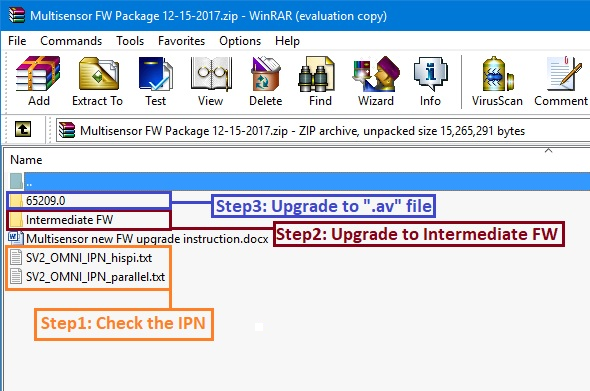 